VERKEFNASKJAL - SniðmátÞróunarsamvinnuverkefni íslenskra félagasamtakaHeiti verkefnis: 2021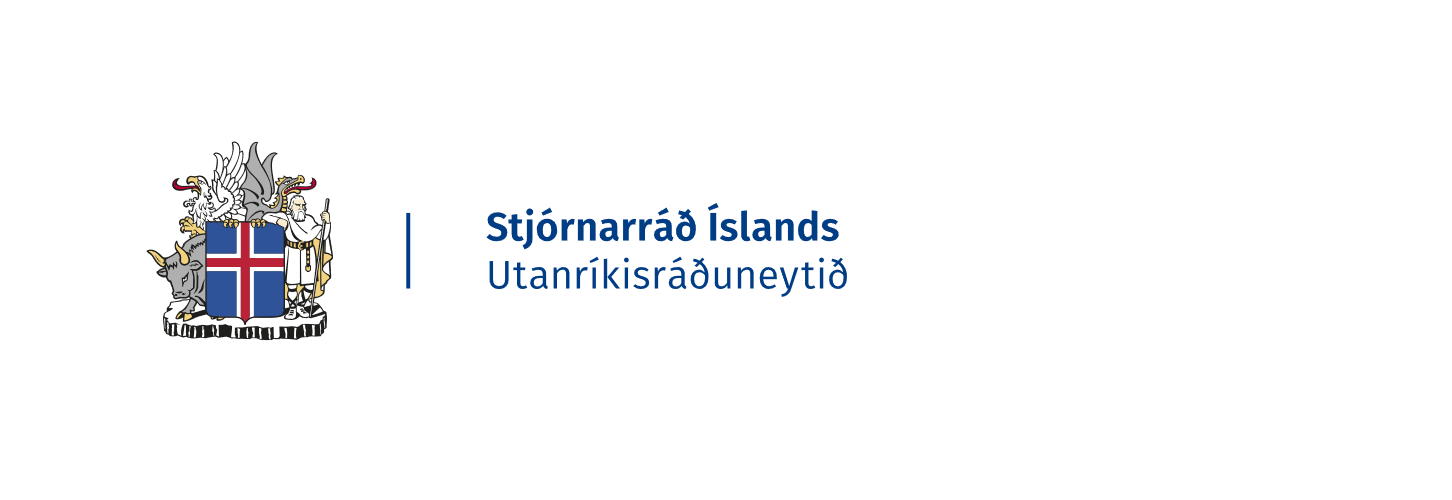 VerkefnalýsingLEIÐBEININGAR UM ÚTFYLLINGU SNIÐMÁTS: Samtökum er frjálst að merkja  sniðmátið eigin nafni og merki  og útfæra eftir eigin höfði í stað merkinga frá utanríkisráðuneytinu. Upplýsingar, sem nauðsynlegt er að skila með umsókn, fyllast skýrt og skorinort eftir viðeigandi fyrirsögnum. Sé notast við erlent verkefnaskjal skulu  fylgja ágrip af verkefnalýsingu á íslensku til stuðnings umsókninni. Vinsamlegast fyllið inn eftirfarandi upplýsingar, vistið skjalið sem .pdf og hlaðið upp í viðeigandi skrefi í rafrænu umsóknarferli inná ísland.is undir „fylgiskjöl“. Umsækjandi (nafn félagasamtaka):  Tengiliður (nafn, starfsheiti, tölvupóstfang):Ágrip af verkefnalýsingu. Skal innihalda m.a. a) markmið, b) markhóp og c) væntanlegan afrakstur/árangurÁgrip af verkefnalýsingu. Skal innihalda m.a. a) markmið, b) markhóp og c) væntanlegan afrakstur/árangurÞarfagreining (e. needs analysis) Þarfagreining (e. needs analysis) Markhópur (e. Beneficiaries)  Markhópur (e. Beneficiaries)  Þverlæg málefni. Með hvaða hætti er tekið tillit til þverlægra málefna í verkefninu. Áhersla á mannréttindi, jafnrétti kynnanna og umhverfismál er í senn sértæk og þverlæg í allr þróunarsamvinnu, neyðaraðstoð og alþjóðasamstarfi íslenskra stjórnvalda. Þess þarf að gæta  í vöktun og úttektum verkefna Sjá nánar: https://www.althingi.is/altext/149/s/1424.html  Þverlæg málefni. Með hvaða hætti er tekið tillit til þverlægra málefna í verkefninu. Áhersla á mannréttindi, jafnrétti kynnanna og umhverfismál er í senn sértæk og þverlæg í allr þróunarsamvinnu, neyðaraðstoð og alþjóðasamstarfi íslenskra stjórnvalda. Þess þarf að gæta  í vöktun og úttektum verkefna Sjá nánar: https://www.althingi.is/altext/149/s/1424.html  MannréttindiJafnréttismál Umhverfis- og loftslagsmál MannréttindiJafnréttismál Umhverfis- og loftslagsmál Verkefnisáætlun (e. workplan) og tímarammi (e. time frame) Verkefnisáætlun (e. workplan) og tímarammi (e. time frame) Verkefnisstjórn (e. project managament)   Verkefnisstjórn (e. project managament)   Eftirlits og árangursmat (e. monitoring and evaluation)Eftirlits og árangursmat (e. monitoring and evaluation)Fjárhagsáætlun (e. budget) Fjárhagsáætlun (e. budget) Rökrammatafla (e. logframe) eða sambærileg viðurkennd aðferðafærði fyrir mótun þróunarsamvinnuverkefna t.d. breytingarkenning (e. theory of change). Rökrammatafla (e. logframe) eða sambærileg viðurkennd aðferðafærði fyrir mótun þróunarsamvinnuverkefna t.d. breytingarkenning (e. theory of change). 